«Мягкая среда» в детском саду: что такое и как организовать.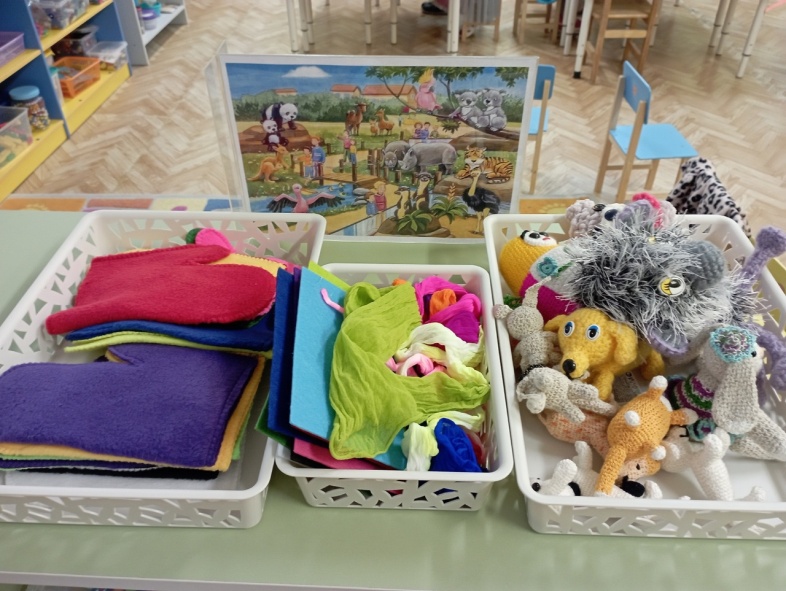 У детей  мышление носит наглядно-действенный характер, то есть малышам хочется брать в руки предметы и взаимодействовать с ними. Именно поэтому развитие всех качеств происходит через практический опыт ребенка. В новом материале мы расскажем о методике «мягкая среда», объясним, что это такое и зачем создавать «мягкую среду» .Дети  любят создавать что-то своими руками, а потом обыгрывать это. Задача воспитателя в детском саду - стимулировать развитие каждого ребенка, вызывать у него желание действовать, общаться и играть. Справиться с этими задачами педагогам поможет методика «мягкая среда». Это наборы дидактических материалов, тактильных конструкторов из текстиля для психолого-педагогической работы с детьми от 2 до 10 лет.

Работа по такой методике основана на желании взрослого быть с ребенком дружелюбным, быть ему товарищем, весело общаться и получать от игры удовольствие. Тогда ребенок обязательно откликнется на предложение взрослого поиграть, он будет расположен к общению и начнет доверять воспитателю.

Развивающие игры для «мягкой среды» - это сенсорно-тактильные предметы игрового обихода из текстиля. Например:Набор «Шифоновая радуга», состоящий из разноцветных полотен;Текстильный конструктор «Вязаная графика», состоящий из веревочек разных длин и оттенков;Текстильные карандаши;Вязаные палочки;Книжки-подсказки и др.Преимущества этих пособий в том, что их можно эффективно использовать самыми разными способами:Как спокойные сенсорные сказки,Тренажеры для развития ловкости пальцев и кистей рук,Средства для релаксации,Дидактический материал на занятиях и в свободной деятельности,Для групповой и индивидуальной работы с детьми.Зачем создавать «мягкую среду» .Игры с мягкими предметами полезны для формирования личности детей по всем направлениям. Они положительно влияют на раскрытие умственного и речевого потенциала, на развитие физических, познавательных, художественно-эстетических и социально-коммуникативных способностей.Сенсорика. Используя в играх тканевые материалы, ребенок приобретает сенсорные навыки. Для этого нужно вводить в обиход лоскутки самых разных тканей - гладких, шершавых, натуральных, синтетических и др.Терапия. Если ребенок тяжело адаптируется к детскому саду, ему могут помочь игры с лоскутками ткани или мягкими конструкторами. Это поможет переключить внимание малыша на совместную деятельность со взрослыми, поднять настроение и весело проводить время.Коммуникация. Для развития социальных и коммуникативных умений детей отлично подойдут большие тканевые полотна. Держась за одно полотно, совершая одинаковые движения, дети и взрослые объединяются. Это помогает им развивать чувствительность друг к другу.Игра. Ткань - хорошее средство для передачи образов. Из нее можно создавать игровые ситуации и персонажей, а потом совместно с детьми оживлять их.Творчество. Из ткани, веревочек, клубков и других материалов можно делать картины, различные поделки, в том числе интерьерные, и даже рисовать мультфильмы. Это способствует художественно-эстетическому развитию детей